ChildFund InternationalHumanitarian Situation Report TemplateHumanitarian Situation Report [1]COVID-19 – [MEXICO][April 10th, 2021][Point of Contact – Morgane Bellion, Program Manager/CO S&S Focal Point]FOR UPDATES, PLEASE HIGHLIGHT UPDATED SECTIONS IN REDPart 1: The Overall SituationCOUNTRYMexico Federal government makes a formal announcement every day at 7:00 pm to share the official update of the situation of Covid-19 spread in the country. Unless another date is mentioned, all the information shared in this report is updated to this day (April 10th)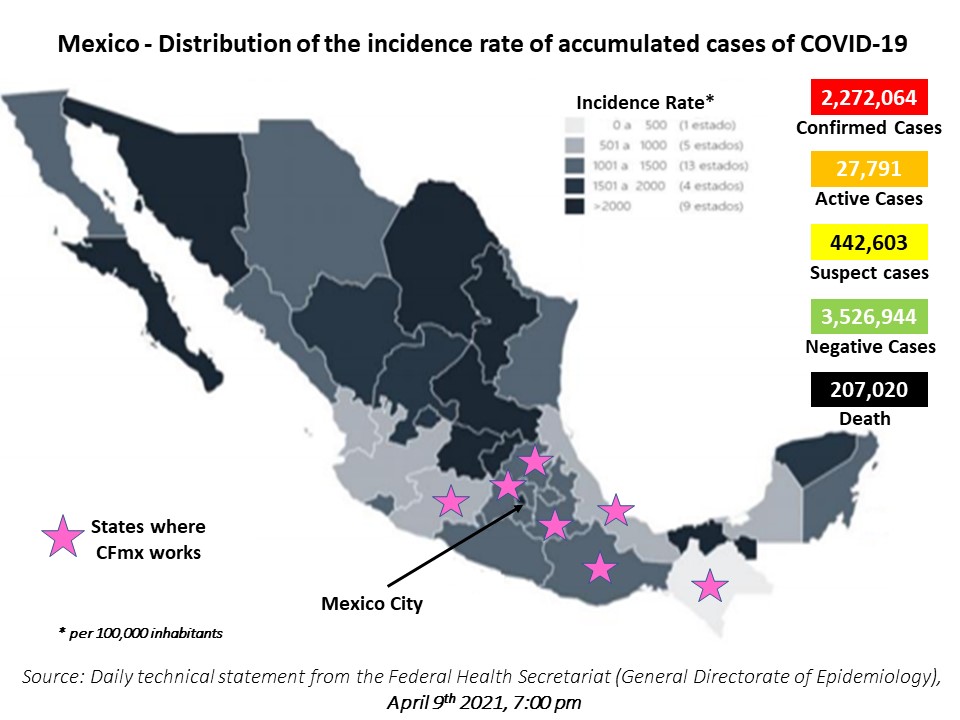 ChildFund-supported areasSince our last SitRep (March 9th) the trend at State level in our areas of intervention, has been the following:As mentioned before, those figures are to be taken with caution as they only show the officially registered cases and depend on the facility to access to test. We will share in the next sections more specific information about the recent trends at LP’s level.Background information | According to Johns Hopkins University (https://coronavirus.jhu.edu/map.html) Mexico is the 3rd country with larger number of death due to Covid-19, at April, 9th 2021, after the USA and Brazil. Yesterday (April 9th) at the most recent update of the epidemiological risk traffic light, the Ministry of Health reported that there are eight states in green or low risk of contagion, while 19 entities were classified as a medium danger or yellow color. Mexico City, the State of Mexico, Yucatan, Baja California Sur and Chihuahua remain at a high level of risk or orange color.The country has experienced 10 consecutive weeks of low epidemic intensity, as well as a decrease in the number of sick people registered every day, and of people who need to be hospitalized, and a reduction in mortality. However, an increase in Covid infections is expected, as José Luis Alomía, director of Epidemiology, warned that if the measures of individual and collective prevention had been relaxed during Holy Week and Easter holidays, there could be an increase in infections and deaths in the coming weeks. Alomía, also reiterated the call to the population to maintain prevention measures, as he highlighted the case of various states that increased their level of risk, such as Baja California Sur and Jalisco.As for the vaccination campaign, a cumulative of 10,984, 869 had been applied since the beginning of the campaign until Friday, April 9th.  This represents 1,830,293 older adults who have already completed their vaccination schedule, out of a universe of 7,410, 304 who have received at least their first dose (among them, 2 colleagues from our CO ). In addition, 754,128 health workers have received their second dose of the biological. So far, Mexico has received 16, 413,350 vaccines since last December 23rd.Government posture and measures to address the health crisis and economic impact | The official “traffic light system” by regions according to risk level is still in place:Red = only essential tasks are allowed,Orange = more non-essential work activities can be carried out at a reduced level, social activities in open space with reduced participantsYellow = all work activities can operate without restrictions, lower restrictions for open public space and restricted opening of closed public space (churches, museums, cinemas ...)Green = all restrictions lifted, but public health measures still apply. School activities are reactivated.This system considers 5 categories of analysis and measures: public health measures | economic activities (essential and non-essential work categories) | social activities in open and closed public spaces | vulnerable population | educationEssential health measures will apply throughout all of the phases.Red level implies the highest risk of virus transmission, while orange is the second-highest risk level. Under federal guidelines, states in red should only allow essential businesses to operate, such as those related to food, security, communications, public utilities, manufacturing, mining, construction, and critical health services. Residents are encouraged to remain inside their homes, except to perform essential tasks, and to wear protective face coverings whenever in public.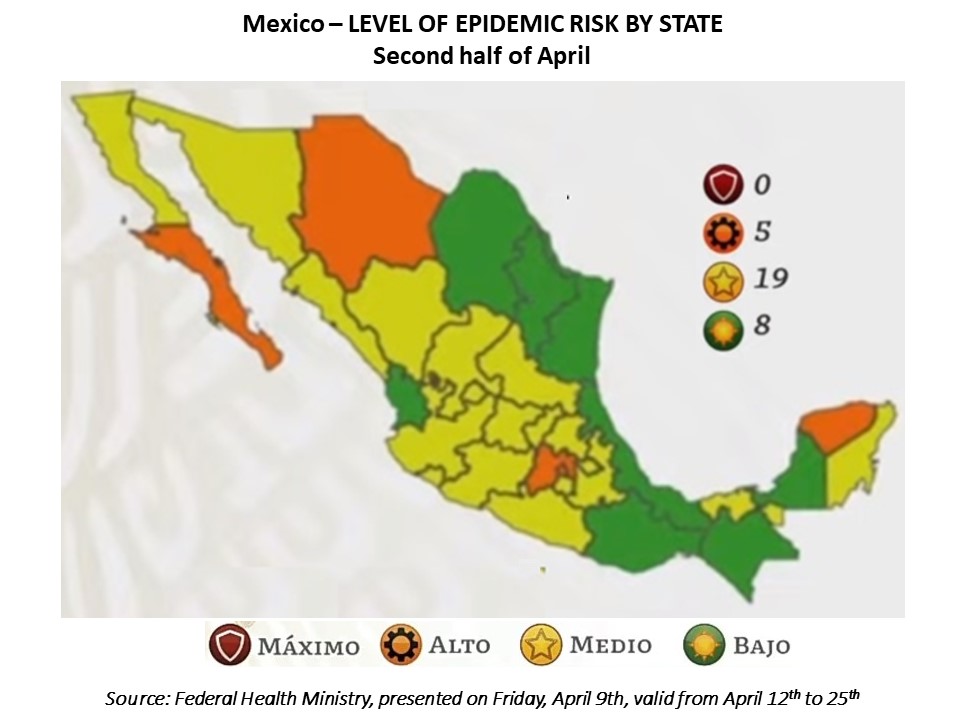 In the tables above and below, each State or each local partner is figured in the color corresponding to their State’s scale.State of Emergency or requested outside assistance | not at this time.Travel restrictions | no mandatory procedures but for now, the official recommendation is to stay home as long as possible to avoid flare-ups. Based on a common agreement, the governments of the USA and of Mexico have extended the border closure to non-essential travels until April 21st. This measure has been applied since the end of March 2020 and has been reconducted monthly so far.Mexico is one of the few countries in the world that has not implemented restrictive measures to enter the country. So far, the only requirement is to fill out a health form.Part 2: The Situation in Areas Where ChildFund Works(Based on national information and information shared by the LPs, each LP is colored in the corresponding level of the “traffic light” risk scale for the current week)Since the last SitRep we haven’t received notifications of new cases (suspect or confirmed) of Covid-19 in enrolled families. The cases reported in the previous months have evolved positively.Update about the situation in the States where CFMX works and their position vis a vis “new normal”: (data from the 1st week of April)At local level, we have kept doing our weekly analysis of cases and death in the municipalities where we work with our Local Partners or with Grants / special projects. Between March 8th and April 9th, the general increase of cases in our intervention area was + 6% and in particular in the municipalities the evolution was the following:Child deaths: List any sponsored child (with Partner organization and child ID from salesforce) diseased as a result of COVID19. (Note: These need to be reported immediately following the regular sponsorship protocols.) None since the one reported in May 2020.Note: As a global measure, all sponsor visits have been suspended.What issues are children in these areas facing (food shortages, safety concerns, schools’ closure, etc.)?As anticipated, the beginning of the school year in virtual modalities has caused difficulties for families, first in terms of access (there are TV and radio options but for families with several children at “homeschool” it can be challenging to manage the different schedules), and also in terms of cost (for internet to send homework, or to transfer to a place with internet access) and of course for children due to lower quality of teaching, lack of social contact necessary for their development and wellbeing, etc.Possible increase of school dropout due to connectivity and learning challenges, and to send children to work to compensate families’ loss of income (see point on child labor)Increase in parents/caregiver’s unemployment or income drop due to the mitigation measures.Families’ attitude towards the “social distancing” varies, between incredulity, anxiety, and partial respect to the recommendations.Mothers and in general parents/caregivers feeling overwhelmed by having their children at all time at home. Increase of mobility within the country, and lack of precautionary measures to check the health status. Increase of domestic violence.Increase of child labor. Child protection risks caused or exacerbated by crisis situation.School dropout, lack of proper activities (educational or recreational), with intellectual and psychosocial consequences.Increased risk of domestic physical or emotional violence. (see comments above)Increased risk of sexual abuse due to overcrowding living conditionsIncreased risk of child labor (as children are not currently going to school, and possible impact of the contingency on families’ livelihoods) see example above.Increase risk of been contaminated as culturally children -specially girls- and women are ill caregivers.Part 3: ChildFund’s Response due to Easter holiday we haven’t received all the monthly reports from our LPs, so this section hasn’t been updated yet.3.a. OverallWho is or will be leading/managing the response? SMT + LP Specialist, Communications, Advocacy and Corporate Fundraising Specialist. How is ChildFund linked with humanitarian coordination structures, i.e., in which clusters or working groups do we participate? The most recent/next meeting and who is representing ChildFund? Donor meetings we have attended, or missions that we are aware of related to the response?Currently we are linked in working groups with OCHA, the CALP network, and Joining Forces strategy at national level. Most recurrent meetings are with the national CALP group as we are now contacting possible providers for future cash-based interventions and are about to receive the proposals of several providers.3.b. Program ResponsePlease organize your program response report as per the 4 objectives included in our global response plan. You can add an additional category if you have response activities planned or executed that do not align with these objectives. For each objective use the questions below to guide your report.What kind of response activities or interventions have been executed? What support items are needed or have been collected/distributed? What is the current progress of implementation vs. the established response plan?Who are we partnering or collaborating with to provide our response?What kind of response activities are you still planning for the coming period?According to our LP’s monthly reports, in the month of February we had accumulated 11,872 young people over 15 years old and adults receiving direct information through 975 Whatsapp groups, SMS groups phone calls or Facebook groups.3.b.1. Stop COVID-19 from infecting children and familiesSo far we have implemented a communication campaign for social media and for our LPs to disseminate preventive messages (how to recognize symptoms, hygiene measures to limit spreading, emergency contacts for suspected cases, etc.). Those have been disseminated by the LPs through different channels: posters, videos, puppet shows, radio, speakerphone, whatsapp and SMS groups… We will continue this strategy of the “weekly information package” until the end of Q1.In February, the number of participants in the diffusion groups through whatsapp, SMS, facebook… has reached a total of 11,872 youth over 15 years old, caregivers, facilitators, teachers, local authorities’ members, CBCPM members. In the groups referring to hygiene messages, prevention of contagion, the following contents were shared: Videos of preventive measures for COVID-19, "do not lower your guard", tips to overcome fear and prevent it from COVID-19, infographics with the risk level status and traffic lights system, myths and realities about COVID-19, infographics on proper use of face masks, use of antibacterial gel, keep a healthy distance, correct hand washing. LP # 2005 Ocumicho: Placement of tarps on prevention and care to cut the chain of COVID-19 infections. LP # 1765 Jonacapa: infographic with continuity of preventive measures against COVID-19, LP # 3848 Tepelmeme: Infographics on "How to improve your health by consuming healthy food and avoid sugary products and junk food”. LP # 2520 Niños Totonacos: radio spot focused on the vaccination campaign against covid-19 3.b.2. Ensure that children get food they need3.b.2. 1. Cash Transfers and vouchersThis intervention ended in January 2021, currently the implementing LPs are conducting the 2nd phase of results evaluation, as agreed with the global M&E team.Detail of Cash transfer accumulated direct beneficiaries (=members of the 1,716 families selected in groups 1, 2 3, 4, 5 and 6)3.b.2.2.  Other responses in relation to objective 3.b.2.On another hand, some LPs have secured additional support through external partnerships to enhance families’ food security, distributing food pantries to 51 new families during this month.3.b.3. Keep children safe from Violence : physically and emotionallyAligned to what was mentioned in 3.b.1, we are sending each week an “information package” to the LPs, including recommendations for activities and violence prevention, with tips about positive parenting, to be disseminated at community level. In addition, the LPs are working in coordination with the activated CBCPM and local authorities to detect and refer any case of abuse, neglect, violence, or exploitation.During February:More details about Child Protection activities are available in the monthly report shared at regional level.In the groups referring to protection messages, information continues to be provided through infographics, videos, on violence prevention, prevention of gender violence, prevention of child abuse, positive parenting, children rights, local legislation to ensure children rights, …In February, the LPs continued the diffusion of our Growing without Violence program through radio, based on an adaptation of the modules that was designed at CO level with the support of an external provider for the adaptation of scripts and recordings. 3.b.4. Help children continue to do their job: LearningAligned to what was mentioned in 3.b.1, we are sending each week an “information package” to the LPs, including recommendations for recreational and educational activities.During February:3.b.5. Other responsesn/aFor sitreps submitted after ChildFund response has been initiated, what is the current progress of implementation vs. the established response plan? n/a Below Sections for Internal Use OnlyPart 4: Office and Staff StatusNotes: Any cases of staff diseased need to be reported immediately to RD and GHR.Special leave as per COVID19 Administrative Guidelines.Number of staff/partner organization staff completed WHO COVID online training https://www.who.int/emergencies/diseases/novel-coronavirus-2019/training/online-training. Part 5 Human ResourcesWhich visitors are there in the country? Please include names, functions, contact information and arrival/departure dates for both IO and RO staff (note: due to the travel ban, this will apply only once the ban has been lifted)NoneAny gaps in staffing/need for deployment from other COs or Global Teams?Not for the momentAre there any other major HR issues?Not for the momentSince Monday May 18th, the office has launched an external Personalized Comprehensive Support service to contribute to staff’s psychological, emotional, and physical well-being. After a group kick-off meeting, the service is available for individual support through Whatsapp request. Service is still available for all staff.Monthly updates are provided through Internal Communications Mexico, regarding the local COVID situation.Part 6 Safety & SecurityAre police and other services functioning in the normal manner? YesAre the courts still operating?  YesAre there reports of looting or increased criminality? Not during this period in our areas of intervention or at national level.In some area, mostly rural, there is still animosity towards public health services or sanitization campaigns, which have been wrongly interpreted in some places as intents of the government to spread contagion. Have military personal being deployed to patrol towns or cities? No, but according to the usual emergency procedure in the country, the army and the marine are essential actors when the government declares the state of emergency (plan DN-III)Confirm the safety of staff and their families in the affected area. Until now no incidents have been reported by CO staff members nor LP staff members.Have Safety and security risks/mitigation plans been updated to current environment? Not at the moment.Recommendations around any upcoming travel planned for staff or donors (note: Only once global travel ban has been lifted) local travel can be authorized under specific conditions, including the precedence and destination States not being at red traffic light alert level, staff involved agreeing on travelling and following the prevention measures, including maintaining home isolation 10 days prior and after the travel, etc.Part 7 GrantsList all active grants:Provide any additional narrative on how the COVID19 crisis affects implementation of your major grants.In all the cases, we have suspended all program sessions and group activities. The administrative activities, individual follow up or farm/orchard supervision visits are still being done. According to the situation in each project area, some activities are conducted (such as family follow up, online activities and communication) but all large-scale activities remain suspended (such as group trainings, nutritional monitoring…). Part 8 FundingProvide information about potential sources of funding, including grant donors, subsidy, Emergency Action Fund, Alliance members, GIK, etc., for these emergency response efforts using the chart below:(no updates this month)BudgetOutline how we will use this funding with a rough topline budget.Part 9 Media/CommunicationsList of media who will be or have been contacted with press releases.Since the beginning of the pandemic we had the support of our pro-bono Media Agency Insight Comunicación. During July-August we didn’t have media impacts.We keep sharing in our social media, testimonies, and stories of COVID cash transfers. We keep producing the infographics for weekly activities.Internal communications: HR and Communication team are sending organizational mailings Fridays, every 15 days, to all CO staff members to check-in and share tips and recommendations to handle the situation.  List of emergency CO spokespeople, including name, location, contact information, and languages spoken.Sonia Bozzi, México, sbozzi@childfund.org , Spanish and EnglishMorgane Bellion, Mexico mbellion@childfund.org , Spanish, English, and FrenchYil Felipe, Mexico, yfelipe@childfund.org  Spanish and EnglishPlans for collecting photos/videos/stories, e.g., should an outside photographer be hired?We have started to collect testimonials and photos from LPs and are using them in our social media content and reports. Key points for messaging and visibility, particularly any host-government sensibilities that must be considered.We keep publishing Joining Forces press releases.  Support needed or requested from IO, GSS or Global Teams – whether onsite or remote.Sharing the info in English and attaching the editable files of the materials 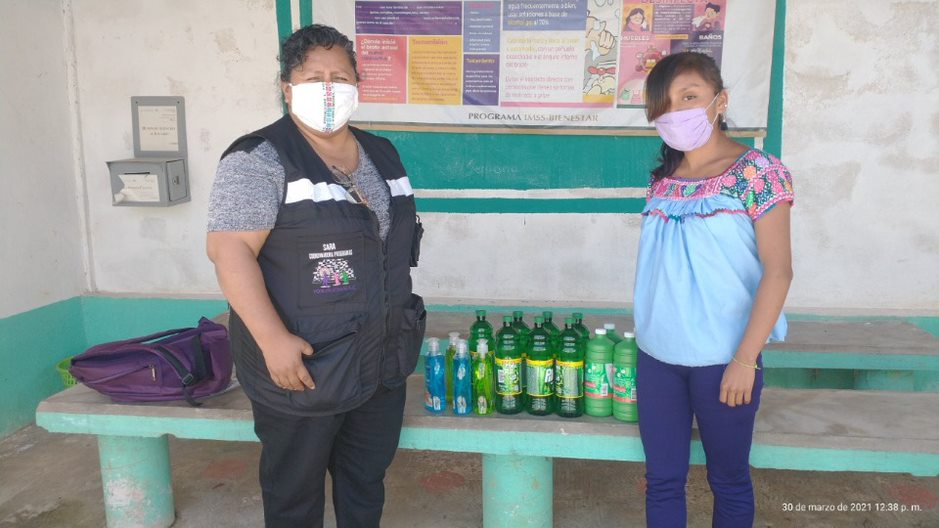 LP #2068 Yohualichan A.C delivering cleaning supplies to local health centerA young participant in LP Casa de los Niños de Tezonapa LS3 program sharing her personal work related to a virtual session about unplanned pregnancy..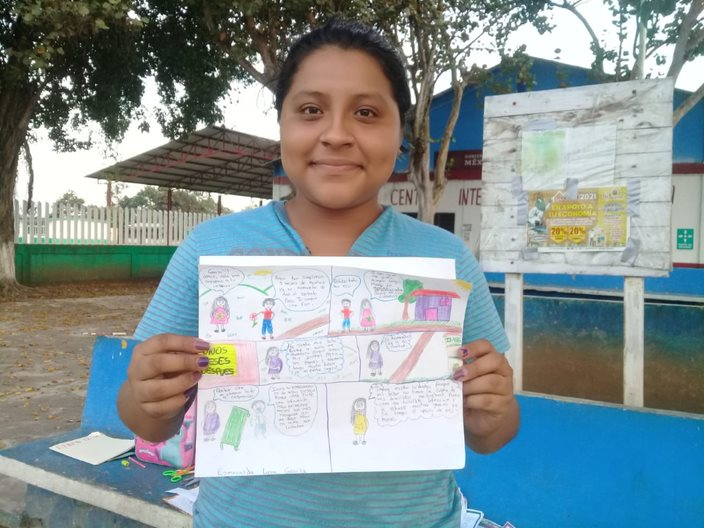 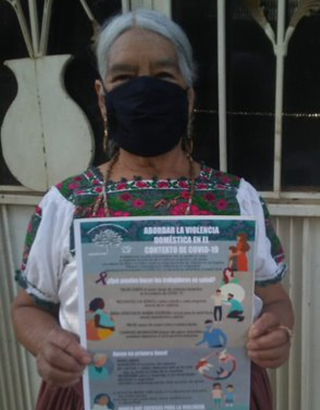 LP #2005 Centro de Promoción Ocumicho distributed recommendations on how to handle domestic violence during the pandemicTotal Number of COVID-19 Cases ReportedNumber of DeathsNumber of Cases Recuperated2,272,064207,0201,804,913SOURCE: https://coronavirus.gob.mx/ and Secretary of State, April 10th .  SOURCE: https://coronavirus.gob.mx/ and Secretary of State, April 10th .  SOURCE: https://coronavirus.gob.mx/ and Secretary of State, April 10th .  Geographical area (city or State)Geographical area (city or State)ChildFund presenceTotal of Confirmed CasesTotal of Active CasesSuspect casesNumber of DeathsNumber of Cases RecuperatedMexico CityMexico CityCountry Office staff618,8379,119U39,989UChiapasChiapas1 LP10,57686U1,393UEstado de MéxicoEstado de México2 LPs236,9132,558U23,571UHidalgoHidalgo7 LPs, Confio grant37,010438U5,878UMichoacánMichoacán2 LPs, ArcelorMittal grant45,836439U5,082UOaxacaOaxaca3 LPs, Confio grant44,518387U3,203UPueblaPuebla3 LPs, Walmart grant80,140955U10,733UVeracruzVeracruz1 LP58,431366U8,834USOURCE: National Secretary of Health, https://coronavirus.gob.mx/SOURCE: National Secretary of Health, https://coronavirus.gob.mx/SOURCE: National Secretary of Health, https://coronavirus.gob.mx/SOURCE: National Secretary of Health, https://coronavirus.gob.mx/SOURCE: National Secretary of Health, https://coronavirus.gob.mx/SOURCE: National Secretary of Health, https://coronavirus.gob.mx/SOURCE: National Secretary of Health, https://coronavirus.gob.mx/Variation from March 8th to April 9thVariation from March 8th to April 9thVariation from March 8th to April 9thVariation from March 8th to April 9thVariation from March 8th to April 9thVariation from March 8th to April 9thMarch 8th April 9th AccumulatedActiveDeathCiudad de México8%-43%-15%Estado de México7%-44%48%Veracruz5%-39%10%Puebla10%-38%15%Michoacán5%10%14%Oaxaca7%-49%15%Chiapas5%-3%11%Hidalgo5%-20%6%National totalNational totalNational total7%-36%8%Partner OrganizationPartner OrganizationInternational SponsorshipInternational SponsorshipLocal SponsorshipLocal SponsorshipTotal enrolledCOVID19 Cases Reported in ChildFund Communities (Y/N/Unknown) if available.Number of Enrolled Children Reported with COVID19 (If available.)Number of enrolled children diseased as result of COVID19#Local PartnerSponsored EnrolledSponsoredEnrolled1La Casa de los Niños de Tezonapa A.C.84010921193Nn/an/a1751Niños Unidos de Tetitla I.A.P.17728587133418Nn/an/a1765Centro Infantil Jonacapa A.C.2362687695363Nn/an/a2005Centro de Promoción Ocumicho A.C.6957864169855Nn/an/a2068Yohualichan A.C.128914263444171843Nn/an/a2165Centro Infantil Huextetitla A.C.338544544Nn/an/a2516Desarrollo Infantil Taxadhó  A.C.352427183280707Nn/an/a2517Niños de Santa Fe A.C.12971452791041556Nn/an/a2518Hñahñú Batsi de San Andres Daboxtha A.C.406485251286771Nn/an/a2520Niños Totonacos A.C.247928113564323243Nn/an/a2522Niños de Bobashi I.A.P8169455045891534Nn/an/a2523Apoyo Infantil Hñahñú A.C.378445124129574Nn/a12839Niños Unidos de Ixtlahuaca A.C.482590590Nn/an/a2842Sakubel K'inal A.C.433497118166663Nn/an/a2843Hñahñú Batsi Ri Xudi A.C.360478109165643Nn/an/a2924Org. de Apoyo y Beneficios Saucitlán A.C.11471329791161445Nn/an/a3848Centro Tepelmeme A.C.208349349Nn/an/a4285Niños de Magdalena Teitipac A.C.17526696140406Nn/an/a9262Niños Acatecos A.C.121414461446 N n/an/aStateGovernorUpdate / State Government stanceMexico CityClaudia Sheinbaum PardoAlthough the coronavirus epidemic trend accumulated 10 weeks downward, health authorities in Ciudad de Mexico have reiterated that transmission continues to be active. In addition, after the recent Easter holidays, an outbreak of the disease caused by the SARS-CoV-2 virus is not ruled out. As per April 9th, it is reported that the numbers are encouraging, for now: there are currently 2,525 people hospitalized in Mexico City for COVID-19, which represents a decrease of 382 people. With that indicator, Mexico City is at its all-time low compared to any time after the peak of cases in May last year.ChiapasRutilio Escandón CadenasChiapas is preparing for the virtual return to classes, the next large sector of society to be vaccinated against Covid 19 will be the teachers, but the State’s priority for now is to deliver good accounts in the 2020-2021 school year and begin the preparatory stages to presential return to the classrooms.The governor reported that, because of the Easter holidays, at least 16 people were infected with Covid-19 in recent hours. Through a message on his social networks, he said that six of the 16 people are "seriously ill in hospitals”. For this reason, he reiterated his call to the population "not to trust and continue taking the necessary precautions to avoid a new wave of contagion of this virus, which is highly dangerous."Military and health personnel began on April 5th the distribution of 98,266 doses of Covid-19 Cansino vaccines, of single application, to be distributed in seven regions of Chiapas to immunize older adults from 86 municipalities. Edo. Mex.Alfredo del Mazo MazaThough the rate of growth in the number of Covid-19 cases has decreased, the State of Mexico continues to accumulate infections, according to the federal government's daily report. The municipality of Ecatepec continues to lead with 31,635 confirmed cases and 4,550 deaths. The Governor reported that in the entity 80 educational establishments have returned to carry out face-to-face practices in laboratories and workshops, an action that was taken in a coordinated manner between parents and educational and school authorities. “Today we have more than 80 schools throughout the State of Mexico that have already resumed, with preventive measures, taking care of the healthy distance, the use of face masks, which we can return to activities.”HidalgoOmar Fayad MenesesIn the last 24 hours, the state registered 110 new positive cases and 11 more deaths, which means a rebound in the number of positive cases since at the beginning of last week only 29 new cases had been registered.The governor announced that the first case of a British variant Covid-19 affected patient has been detected in the entity: "Unfortunately in Hidalgo we have detected the first case of COVID19 in its variant of the British strain." He revealed that it is a person of Austrian origin who came for work, who has already been quarantined through the Ministry of Health, as well as the 46 people who had contact with him.MichoacánSilvano Aureoles ConejoCurrently, in Michoacán there are a total of 45,550 people with coronavirus since the first positive, according to the latest official data for April 7. In addition, there have been no deaths from coronavirus in the region in the last day, so it continues with 5,142 deaths since the beginning of the pandemic. However, the situation is tense due to the holidays of Holy Week and Easter, as resorts, hotels and beaches were reported as crowded in the last days, despite the State mandate to allow only for 50% of their access quota.  OaxacaAlejandro Murat HinojosaThe main beach destinations in Oaxaca remained open during Holy Week and Easter holidays, with a tolerance of 50% of occupancy, however it has not been confirmed yet if it was respected. The Health Services reported that this Thursday there were 172 new infections of Covid 19 in 53 municipalities, with the Central Valley of Oaxaca being the most affected. The Governor toured of one of the three vaccination modules in the city of Oaxaca to confirm that the process was carried out in order, and regarding the points where greater disorganization is observed, he indicated that his government would evaluate and correct failures in planning.PueblaMiguel Barbosa Huertathe Government of the State of Puebla postponed from March 30 to April 26 the decree allowing the restart of gradual activities due to the covid pandemic - 19. At national level, Puebla was placed in the sixth position with the highest number of accumulated covid-19 cases (April 5th)VeracruzCuitláhuac García JiménezSince March 29th, the state of Veracruz entered the epidemiological traffic light green, however, some municipalities remain in yellow and orange. In alliance and solidarity with business organizations and the Veracruz population, Governor Cuitlahuac García presented the Agreement for Economic Reactivation, to generate job security for those who depend on the private sector and economic support during the contingency due to COVID-19. It is a package of strategies consisting, first, of linking businesses and services through the “Promoting unifies us” platform, which encourages supply and demand; as well as an investment of $ 100 million pesos to grant 10,000 loans to microentrepreneurs, without interest.LP#StateMunicipality Cases confirmed on March 8th  Cases confirmed on April 9th  Increase since last month Death ARCEMXMichoacán Lázaro Cárdenas               5,892                6,048 3%               422 2924OaxacaHuajuapan de León               1,648                1,766 7%                 88  25-078DChiapasTapachula               1,615                1,762 9%               253 2517Michoacán Zitácuaro               1,516                1,616 7%               240 2522MéxicoAtlacomulco               1,380                1,463 6%               117 4285OaxacaVilla de Zaachila                  827                   882 7%                 51 4285OaxacaSan Antonio de la Cal                  626                   660 5%                 50 2516 / 2843HidalgoIxmiquilpan                  620                   651 5%               135 1765HidalgoHuichapan                  535                   559 4%                 73 2522MéxicoAcambay                  440                   467 6%                 39 2005Michoacán Los Reyes                  329                   377 15%                 63 2522MéxicoTemascalcingo                  316                   346 9%                 38 9262PueblaAcatlán                  313                   334 7%                 42 2516HidalgoSan Salvador                  258                   267 3%                 70 2522MéxicoSan José del Rincón                  235                   250 6%                 31 4285OaxacaSan Agustín de las Juntas                  215                   230 7%                   9 2517Michoacán Quiroga                  209                   214 2%                 22 2005Michoacán Tangancícuaro                  183                   185 1%                 17 2520PueblaTlatlauquitepec                  164                   177 8%                 53 1765HidalgoTecozautla                  156                   173 11%                 34 2517Michoacán Tuxpan                  141                   168 19%                 22 9262PueblaTepexi de Rodríguez                  115                   133 16%                 16 2516HidalgoSantiago de Anaya                  106                   109 3%                 23 2518 / 2523HidalgoCardonal                    84                     94 12%                 25 1765 / 2839HidalgoAlfajayucan                    80                     83 4%                 21 4285OaxacaSan Jerónimo Tlacochahuaya                    69                     76 10%                   5 2165HidalgoSan Felipe Orizatlán                    75                     75                     -                    23 2520PueblaHueytamalco                    57                     72 26%                 23 2520PueblaZaragoza                    61                     71 16%                 13 2839HidalgoTasquillo                    61                     66 8%                 20 1Veracruz Tezonapa                    60                     63 5%                 16 2068 / 2520PueblaCuetzalan del Progreso                    54                     62 15%                 20 9262PueblaGuadalupe                    44                     45 2%                  -    25-078DChiapasMazatán                    30                     32 7%                   7 2842ChiapasYajalón                    32                     32                     -                      3 2005Michoacán Charapan                    31                     31                     -                      6 9262PueblaSan Pedro Yeloixtlahuaca                    22                     26 18%                   3 2924OaxacaSanto Domingo Tonalá                    21                     22 5%                   1 2520PueblaAyotoxco de Guerrero                    20                     20                     -                      8 2520PueblaHuehuetla                    19                     19                     -                      6 2842ChiapasTila                    18                     19 6%                   5 2924OaxacaSantiago Ayuquililla                    13                     17 31%                   1 3848OaxacaTepelmeme Villa de Morelos                    16                     16                     -                      2 9262PueblaChila                    13                     13                     -                      2 9262PueblaSan Pablo Anicano                    12                     13 8%                  -   2520PueblaIxtepec                    10                     10                     -                      2 2520PueblaOlintla                      8                       9 13%                   1 2924OaxacaSan Jerónimo Silacayoapilla                      7                       8 14%                   2 2924OaxacaSan Miguel Amatitlan                      8                       8                     -                      1 3848OaxacaConcepción Buenavista                      7                       7                     -                     -   2520PueblaJonotla                      7                       7                     -                      2 2520PueblaTuzamapan de Galeana                      7                       7                     -                      3 2924OaxacaSan José Ayuquila                      6                       6                     -                      1 3848OaxacaSan Miguel Tequixtepec                      5                       6 20%                   1 1PueblaSan Sebastián Tlacotepec                      4                       5 25%                   1 2520PueblaCaxhuacan                      4                       4                     -                      1 4285OaxacaMagdalena Teitipac                      3                       3                     -                      3 3848OaxacaTlacotepec Plumas                      2                       3 50%                   1 3848OaxacaSantiago Tepetlapa                      2                       2                     -                     -   2520PueblaZoquiapan                      1                       1                     -                     -   TOTAL             18,812              19,980 6%            2,137 Partner Organization (Use Salesforce identifying code/name.)Partner Organization (Use Salesforce identifying code/name.)What is the status of the program/sponsorship processes (operational/suspended)?What is the status of the program/sponsorship processes (operational/suspended)?What is the status of the program/sponsorship processes (operational/suspended)?What is the status of the program/sponsorship processes (operational/suspended)?What is the status of the program/sponsorship processes (operational/suspended)?What is the status of the program/sponsorship processes (operational/suspended)?Partner Organization (Use Salesforce identifying code/name.)Partner Organization (Use Salesforce identifying code/name.)Program ImplementationCVSM&E Level 2Enrollment /DisaffiliationSponsorship CommunicationDFC1La Casa de los Niños de Tezonapa A.C.Program sessions, events, training are suspended. LPs are working on awareness raising and communication activities + administrative and sponsorship activities. All staff are working from homepostponed to Q 3/Q4 FY21. We will plan the virtual training during February.postponed to Q 3/Q4 FY21. We will plan the virtual training during February.Enrollments / RAM will be suspended begin in some LP. Departures have some delays with some LPs. Identifying new departures and additional monitoring.Limited as LP staff work from home and with delays recovering children letters. Translations in progress and up to date. In our local Sponsorship we carried out our Christmas Catalogue along with our LP´s. The DFCs are being delivered in the form of a generic letter to avoid exposing children and with all hygiene and safe distance measures.  Due to the change of the fiscal law our DFC´s delivery process will be slower.1751Niños Unidos de Tetitla I.A.P.Program sessions, events, training are suspended. LPs are working on awareness raising and communication activities + administrative and sponsorship activities. All staff are working from homepostponed to Q 3/Q4 FY21. We will plan the virtual training during February.postponed to Q 3/Q4 FY21. We will plan the virtual training during February.Enrollments / RAM will be suspended begin in some LP. Departures have some delays with some LPs. Identifying new departures and additional monitoring.Limited as LP staff work from home and with delays recovering children letters. Translations in progress and up to date. In our local Sponsorship we carried out our Christmas Catalogue along with our LP´s. The DFCs are being delivered in the form of a generic letter to avoid exposing children and with all hygiene and safe distance measures.  Due to the change of the fiscal law our DFC´s delivery process will be slower.1765Centro Infantil Jonacapa A.C.Program sessions, events, training are suspended. LPs are working on awareness raising and communication activities + administrative and sponsorship activities. All staff are working from homepostponed to Q 3/Q4 FY21. We will plan the virtual training during February.postponed to Q 3/Q4 FY21. We will plan the virtual training during February.Enrollments / RAM will be suspended begin in some LP. Departures have some delays with some LPs. Identifying new departures and additional monitoring.Limited as LP staff work from home and with delays recovering children letters. Translations in progress and up to date. In our local Sponsorship we carried out our Christmas Catalogue along with our LP´s. The DFCs are being delivered in the form of a generic letter to avoid exposing children and with all hygiene and safe distance measures.  Due to the change of the fiscal law our DFC´s delivery process will be slower.2005Centro de Promoción Ocumicho A.C.Program sessions, events, training are suspended. LPs are working on awareness raising and communication activities + administrative and sponsorship activities. All staff are working from homepostponed to Q 3/Q4 FY21. We will plan the virtual training during February.postponed to Q 3/Q4 FY21. We will plan the virtual training during February.Enrollments / RAM will be suspended begin in some LP. Departures have some delays with some LPs. Identifying new departures and additional monitoring.Limited as LP staff work from home and with delays recovering children letters. Translations in progress and up to date. In our local Sponsorship we carried out our Christmas Catalogue along with our LP´s. The DFCs are being delivered in the form of a generic letter to avoid exposing children and with all hygiene and safe distance measures.  Due to the change of the fiscal law our DFC´s delivery process will be slower.2068Yohualichan A.C.Program sessions, events, training are suspended. LPs are working on awareness raising and communication activities + administrative and sponsorship activities. All staff are working from homepostponed to Q 3/Q4 FY21. We will plan the virtual training during February.postponed to Q 3/Q4 FY21. We will plan the virtual training during February.Enrollments / RAM will be suspended begin in some LP. Departures have some delays with some LPs. Identifying new departures and additional monitoring.Limited as LP staff work from home and with delays recovering children letters. Translations in progress and up to date. In our local Sponsorship we carried out our Christmas Catalogue along with our LP´s. The DFCs are being delivered in the form of a generic letter to avoid exposing children and with all hygiene and safe distance measures.  Due to the change of the fiscal law our DFC´s delivery process will be slower.2165Centro Infantil Huextetitla A.C.Program sessions, events, training are suspended. LPs are working on awareness raising and communication activities + administrative and sponsorship activities. All staff are working from homepostponed to Q 3/Q4 FY21. We will plan the virtual training during February.postponed to Q 3/Q4 FY21. We will plan the virtual training during February.Enrollments / RAM will be suspended begin in some LP. Departures have some delays with some LPs. Identifying new departures and additional monitoring.Limited as LP staff work from home and with delays recovering children letters. Translations in progress and up to date. In our local Sponsorship we carried out our Christmas Catalogue along with our LP´s. The DFCs are being delivered in the form of a generic letter to avoid exposing children and with all hygiene and safe distance measures.  Due to the change of the fiscal law our DFC´s delivery process will be slower.2516Desarrollo Infantil Taxadhó  A.C.Program sessions, events, training are suspended. LPs are working on awareness raising and communication activities + administrative and sponsorship activities. All staff are working from homepostponed to Q 3/Q4 FY21. We will plan the virtual training during February.postponed to Q 3/Q4 FY21. We will plan the virtual training during February.Enrollments / RAM will be suspended begin in some LP. Departures have some delays with some LPs. Identifying new departures and additional monitoring.Limited as LP staff work from home and with delays recovering children letters. Translations in progress and up to date. In our local Sponsorship we carried out our Christmas Catalogue along with our LP´s. The DFCs are being delivered in the form of a generic letter to avoid exposing children and with all hygiene and safe distance measures.  Due to the change of the fiscal law our DFC´s delivery process will be slower.2517Niños de Santa Fe A.C.Program sessions, events, training are suspended. LPs are working on awareness raising and communication activities + administrative and sponsorship activities. All staff are working from homepostponed to Q 3/Q4 FY21. We will plan the virtual training during February.postponed to Q 3/Q4 FY21. We will plan the virtual training during February.Enrollments / RAM will be suspended begin in some LP. Departures have some delays with some LPs. Identifying new departures and additional monitoring.Limited as LP staff work from home and with delays recovering children letters. Translations in progress and up to date. In our local Sponsorship we carried out our Christmas Catalogue along with our LP´s. The DFCs are being delivered in the form of a generic letter to avoid exposing children and with all hygiene and safe distance measures.  Due to the change of the fiscal law our DFC´s delivery process will be slower.2518Hñahñú Batsi de San Andres Daboxtha A.C.Program sessions, events, training are suspended. LPs are working on awareness raising and communication activities + administrative and sponsorship activities. All staff are working from homepostponed to Q 3/Q4 FY21. We will plan the virtual training during February.postponed to Q 3/Q4 FY21. We will plan the virtual training during February.Enrollments / RAM will be suspended begin in some LP. Departures have some delays with some LPs. Identifying new departures and additional monitoring.Limited as LP staff work from home and with delays recovering children letters. Translations in progress and up to date. In our local Sponsorship we carried out our Christmas Catalogue along with our LP´s. The DFCs are being delivered in the form of a generic letter to avoid exposing children and with all hygiene and safe distance measures.  Due to the change of the fiscal law our DFC´s delivery process will be slower.2520Niños Totonacos A.C.Program sessions, events, training are suspended. LPs are working on awareness raising and communication activities + administrative and sponsorship activities. All staff are working from homepostponed to Q 3/Q4 FY21. We will plan the virtual training during February.postponed to Q 3/Q4 FY21. We will plan the virtual training during February.Enrollments / RAM will be suspended begin in some LP. Departures have some delays with some LPs. Identifying new departures and additional monitoring.Limited as LP staff work from home and with delays recovering children letters. Translations in progress and up to date. In our local Sponsorship we carried out our Christmas Catalogue along with our LP´s. The DFCs are being delivered in the form of a generic letter to avoid exposing children and with all hygiene and safe distance measures.  Due to the change of the fiscal law our DFC´s delivery process will be slower.2522Niños de Bobashi I.A.PProgram sessions, events, training are suspended. LPs are working on awareness raising and communication activities + administrative and sponsorship activities. All staff are working from homepostponed to Q 3/Q4 FY21. We will plan the virtual training during February.postponed to Q 3/Q4 FY21. We will plan the virtual training during February.Enrollments / RAM will be suspended begin in some LP. Departures have some delays with some LPs. Identifying new departures and additional monitoring.Limited as LP staff work from home and with delays recovering children letters. Translations in progress and up to date. In our local Sponsorship we carried out our Christmas Catalogue along with our LP´s. The DFCs are being delivered in the form of a generic letter to avoid exposing children and with all hygiene and safe distance measures.  Due to the change of the fiscal law our DFC´s delivery process will be slower.2523Apoyo Infantil Hñahñú A.C.Program sessions, events, training are suspended. LPs are working on awareness raising and communication activities + administrative and sponsorship activities. All staff are working from homepostponed to Q 3/Q4 FY21. We will plan the virtual training during February.postponed to Q 3/Q4 FY21. We will plan the virtual training during February.Enrollments / RAM will be suspended begin in some LP. Departures have some delays with some LPs. Identifying new departures and additional monitoring.Limited as LP staff work from home and with delays recovering children letters. Translations in progress and up to date. In our local Sponsorship we carried out our Christmas Catalogue along with our LP´s. The DFCs are being delivered in the form of a generic letter to avoid exposing children and with all hygiene and safe distance measures.  Due to the change of the fiscal law our DFC´s delivery process will be slower.2839Niños Unidos de Ixtlahuaca A.C.Program sessions, events, training are suspended. LPs are working on awareness raising and communication activities + administrative and sponsorship activities. All staff are working from homepostponed to Q 3/Q4 FY21. We will plan the virtual training during February.postponed to Q 3/Q4 FY21. We will plan the virtual training during February.Enrollments / RAM will be suspended begin in some LP. Departures have some delays with some LPs. Identifying new departures and additional monitoring.Limited as LP staff work from home and with delays recovering children letters. Translations in progress and up to date. In our local Sponsorship we carried out our Christmas Catalogue along with our LP´s. The DFCs are being delivered in the form of a generic letter to avoid exposing children and with all hygiene and safe distance measures.  Due to the change of the fiscal law our DFC´s delivery process will be slower.2842Sakubel Ki´nal A.C.Program sessions, events, training are suspended. LPs are working on awareness raising and communication activities + administrative and sponsorship activities. All staff are working from homepostponed to Q 3/Q4 FY21. We will plan the virtual training during February.postponed to Q 3/Q4 FY21. We will plan the virtual training during February.Enrollments / RAM will be suspended begin in some LP. Departures have some delays with some LPs. Identifying new departures and additional monitoring.Limited as LP staff work from home and with delays recovering children letters. Translations in progress and up to date. In our local Sponsorship we carried out our Christmas Catalogue along with our LP´s. The DFCs are being delivered in the form of a generic letter to avoid exposing children and with all hygiene and safe distance measures.  Due to the change of the fiscal law our DFC´s delivery process will be slower.2843Hñahñú Batsi Ri Xudi A.C.Program sessions, events, training are suspended. LPs are working on awareness raising and communication activities + administrative and sponsorship activities. All staff are working from homepostponed to Q 3/Q4 FY21. We will plan the virtual training during February.postponed to Q 3/Q4 FY21. We will plan the virtual training during February.Enrollments / RAM will be suspended begin in some LP. Departures have some delays with some LPs. Identifying new departures and additional monitoring.Limited as LP staff work from home and with delays recovering children letters. Translations in progress and up to date. In our local Sponsorship we carried out our Christmas Catalogue along with our LP´s. The DFCs are being delivered in the form of a generic letter to avoid exposing children and with all hygiene and safe distance measures.  Due to the change of the fiscal law our DFC´s delivery process will be slower.2924Organización de Apoyo y Beneficios Saucitlán A.C.Program sessions, events, training are suspended. LPs are working on awareness raising and communication activities + administrative and sponsorship activities. All staff are working from homepostponed to Q 3/Q4 FY21. We will plan the virtual training during February.postponed to Q 3/Q4 FY21. We will plan the virtual training during February.Enrollments / RAM will be suspended begin in some LP. Departures have some delays with some LPs. Identifying new departures and additional monitoring.Limited as LP staff work from home and with delays recovering children letters. Translations in progress and up to date. In our local Sponsorship we carried out our Christmas Catalogue along with our LP´s. The DFCs are being delivered in the form of a generic letter to avoid exposing children and with all hygiene and safe distance measures.  Due to the change of the fiscal law our DFC´s delivery process will be slower.3848Centro Tepelmeme A.C.Program sessions, events, training are suspended. LPs are working on awareness raising and communication activities + administrative and sponsorship activities. All staff are working from homepostponed to Q 3/Q4 FY21. We will plan the virtual training during February.postponed to Q 3/Q4 FY21. We will plan the virtual training during February.Enrollments / RAM will be suspended begin in some LP. Departures have some delays with some LPs. Identifying new departures and additional monitoring.Limited as LP staff work from home and with delays recovering children letters. Translations in progress and up to date. In our local Sponsorship we carried out our Christmas Catalogue along with our LP´s. The DFCs are being delivered in the form of a generic letter to avoid exposing children and with all hygiene and safe distance measures.  Due to the change of the fiscal law our DFC´s delivery process will be slower.4285Niños de Magdalena Teitipac A.C.Program sessions, events, training are suspended. LPs are working on awareness raising and communication activities + administrative and sponsorship activities. All staff are working from homepostponed to Q 3/Q4 FY21. We will plan the virtual training during February.postponed to Q 3/Q4 FY21. We will plan the virtual training during February.Enrollments / RAM will be suspended begin in some LP. Departures have some delays with some LPs. Identifying new departures and additional monitoring.Limited as LP staff work from home and with delays recovering children letters. Translations in progress and up to date. In our local Sponsorship we carried out our Christmas Catalogue along with our LP´s. The DFCs are being delivered in the form of a generic letter to avoid exposing children and with all hygiene and safe distance measures.  Due to the change of the fiscal law our DFC´s delivery process will be slower.9262Niños Acatecos A.C.Program sessions, events, training are suspended. LPs are working on awareness raising and communication activities + administrative and sponsorship activities. All staff are working from homepostponed to Q 3/Q4 FY21. We will plan the virtual training during February.postponed to Q 3/Q4 FY21. We will plan the virtual training during February.Enrollments / RAM will be suspended begin in some LP. Departures have some delays with some LPs. Identifying new departures and additional monitoring.Limited as LP staff work from home and with delays recovering children letters. Translations in progress and up to date. In our local Sponsorship we carried out our Christmas Catalogue along with our LP´s. The DFCs are being delivered in the form of a generic letter to avoid exposing children and with all hygiene and safe distance measures.  Due to the change of the fiscal law our DFC´s delivery process will be slower.Hygiene and prevention messages disseminated through…Infographics23Hygiene and prevention messages disseminated through…Webinar0Hygiene and prevention messages disseminated through…Radio spots1Hygiene and prevention messages disseminated through…Speaker message5Hygiene and prevention messages disseminated through…Videos2Hygiene and prevention messages disseminated through…Other (posters or tarps)22Hygiene and prevention messages disseminated through…Total 53groups 1+2+3+4+5+6womenmenTotalChildren from 0 to 5 years old600634         1,234 Children from 6 to 14 years old10531010         2,063 Youth from 15 to 24 years old693626         1,319 Adultos from 25 to 64 years old17211111         2,832 Senior adults from 65 years old and up272193           465 Total       4,339          3,574        7,913 Violence prevention messages disseminated through…Infographics23Violence prevention messages disseminated through…Webinars1Violence prevention messages disseminated through…Radio Spots35Violence prevention messages disseminated through…Speaker messages19Violence prevention messages disseminated through…Videos2Violence prevention messages disseminated through…Other (posters, flyers or tarps)18Violence prevention messages disseminated through…Total 98Emotional and selfcare messages disseminated through…Infographics35Emotional and selfcare messages disseminated through…Webinars0Emotional and selfcare messages disseminated through…Radio spots1Emotional and selfcare messages disseminated through…Speaker messages6Emotional and selfcare messages disseminated through…Videos12Emotional and selfcare messages disseminated through…Other (posters, flyers or tarps)1Emotional and selfcare messages disseminated through…Total 55Messages with content of recreational and educational activities…Infographics68Messages with content of recreational and educational activities…Webinars0Messages with content of recreational and educational activities…Radio Spots17Messages with content of recreational and educational activities…Speaker messages8Messages with content of recreational and educational activities…Videos9Messages with content of recreational and educational activities…Other (posters, flyers or tarps)4Messages with content of recreational and educational activities…Total 106Office Status (Open/Closed)Number of Staff : Number of Staff : Number of Staff : Number of Staff : Number of Staff : Office Status (Open/Closed)Diagnosed with COVID19Diseased from COVID19Working from OfficeWorking from HomeOn Special LeaveCO Office and Core Structure (closed since Friday, March 27th 2020)200330GSS staff members (always work remotely00030Grants contracted staff members (only 3 normally work from CO)000160Grant Job CodeGrant NameDonorStatus of Implementation (Normal/Reduced/Suspended)Any specific guidance received from donor? (Yes/No)ARCEMX (Local corporate contribution)Cultivando FuturosArcelorMittalReducedActivities are adjusted and updates are shared on a weekly basis with the donor, last exchange with the donor was on April 9th.12-0354DCONFIOGovernment of CanadaReducedSeveral adjustment plans have been shared with CONFIO regional leadership team, we are also conducting monthly meetings with all involved CO staff members and LPs.25-080DEducación Sexual Integral “Mi Cuerpo y yo”Fundación Río ArronteReducedYes / Last exchange was on March 31st. 12-088DProyecto para el bienestar de la niñez totonacaFundación WalmartReducedYes / We sent a follow up email April 1st.  (no observations so far)DonorProgramAmount (USD – 23.01 MXN)Requested? (Y/N)Confirmed? (Y/N)Digital Fundraising Campaign COVID-19.Campaign that will contribute to the cash transfer strategy that will support the well-being and food security of families.The funds raised by Individual Donors YTD    are $ 5,557.86 USD.Y/This campaign was launched on April 15th   without scheduled date to finalize it.Y/ A total of 117 donors have been acquired.Rotoplas 				Contribute to the implementation of the health and hygiene action with the installation of sanitary stationsNot yetY/ Rotoplas, is available to donate in kind. The proposal of in-kind donation of supplies such as water tanks, biodigester, etc. is under development.Not yetNestlé México			.Internal digital campaign with employees (many of which are current sponsors) to raise funds for the health and hygiene action/ food security of the ChidlFund Mexico action planThe campaign procurement goal is $ 21,729Y / Yes, the procurement goal, timeline, axes, and procurement channels, have already been defined together with the donor.Y / The donor will confirm the amount collected and we will begin the administrative process for receiving the donation. BASF		Internal digital campaign with employees to raise funds for the health and hygiene action of the ChidlFund Mexico action plan.  We are also under conversations for in kind donations of hands sanitizer for the communities where we operate and hospitals or health systems close to them.$934.11Y/The proposal was sent to the donor considering necessary supplies for the hygiene kits.Y/ We received 5,800 tons of sanitizer and delivered them to health centers.VESTA Management The proposal will contribute to the development of community infrastructure and sustainable economic models for families in affected communities.$ 9,000The proposal is under development to begin negotiations with the donor.Not YetHuella SustentableThe proposal will contribute to covering the basic needs of families and will allow the implementation of the cash transfer strategy.$ 6,500Y/A general proposal was sent to the donor. They are analyzing what specific food security action they will support so that we can send a concrete economic proposal.Not YetPYMO The proposal will contribute to the implementation of cash transferTo confirmY/ The proposal was sent to the donor. Y/ We started the cause marketing campaign in August and closed in September. For every product purchased, PYMO will donate 25% to ChildFund.HelvexThe proposal will contribute to the development of community infrastructure and sustainable economic models for families in affected communities.In-kind and Volunteering work. The proposal is under development to begin negotiations with the donor.Not yetIEnova Foundation The proposal will contribute to covering the basic needs of families and will allow the implementation of the cash transfer strategy.$133,116.92 Y/A general proposal was sent to the donor.Y/ The donor tells us that there is a probability of receiving the donation in March 2021. HASBRO The proposal will contribute to covering the basic needs of families and will allow the implementation of the cash transfer strategy. We will also include a proposal to request toys for families.Cash donation 36,011 + inkind. Y/ The proposal was sent to the donor. Y/ In-kind donation was accepted, we will receive the donation in OctoberRegional FRO campaignThe regional MKT team and FR have concluded all Procurement processes to hire new vendor providers for: Web Builder/FR platform | TMK |Digital agency |Content 	New individual donors Mama a mama campaignThe Set up activities with the new vendor providers are been planned to pe executed in October 2020.The strategy of acquire new leads to be converted in regular donors, will start during November 2020. P&GThe proposal will contribute to the implementation of the health and hygiene axis, through the delivery of supplies for hygiene kits.162,420 (Exchange rate 1 USD - 22.5 MXN)New In Kind donation for a total of $ 5,270 USDY/The proposal was sent to the donor considering necessary supplies for the hygiene kits.Y/ in addition to the donation received in June, this October we received another in-kind donation of supplies for the delivery of hygiene kits for 2202 families in Puebla. EATON A workplace giving campaign was carried out during the month of July and the company will make a match of the total collected. In addition, there is the possibility of presenting a specific proposal to the Board and receiving a corporate donation.To confirmY/ The proposal was sent to the donor. Y/ We developed a workplace giving campaign and as a second phase, we are waiting for the EATON Board to approve a cash donation for ChildFund Mexico. OdysseyWe sent a general proposal on the COVID care plan. $9,788. 13 USDY/ We received the donation.  Y/ The donation will be used for the cash transfer strategy. Autocinema Santa FeWe present the general proposal and the COVID care plan. $3,000 USD, (to be confirmed with the donor) Y/ the proposal was sent to the donor Y/ We are waiting for the confirmation of the date, time and name of the film that will be donated to ChildFund. P&G (NSP)Delivery of educational support kits for LS 2$ 26,872Y/The proposal was sent to the donor.  Y/ We have received the donation IO (NSP)This donation will contribute to the delivery of 88 educational kits and delivery of 88 financial transfers for families $25000 Y/The proposal was sent to the donor.  Y/ We have received the donation.  